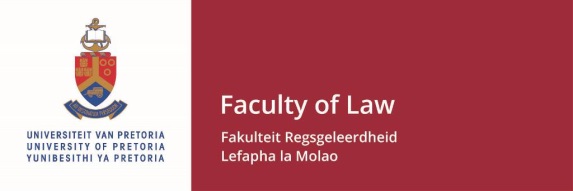 2017 Postgraduate Programmes - RSVP form for Q and A Virtual Information Sessions Please tick the appropriate box with an XI would like to participate in one of the virtual information sessions.  I am interested in pursuing a in the field(s) of (insert the field(s) you might be interested in below):Please reserve a space for me for the online Skype session for:	Please submit completed form to:  Thembisa.Dodo@up.ac.za by 29 August 2016.Master’s/MPhil degreeLLD/PhD degreeUnknown at this stage5 September 20167 September 2016TitleFirst NameLast NameStudent NumberIdentity NumberCountry/RegionEmail AddressMobile NumberSkype user nameComments, if any: